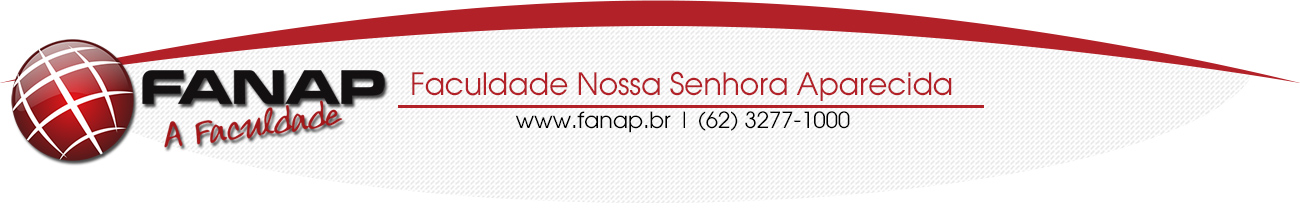 CURSO DE ADMINISTRAÇÃO RELATÓRIO DE ESTÁGIO I		NOME DO ALUNO (A)		TÍTULO:SUB TÍTULO, (SE HOUVER) LOCAL (CIDADE)ANO NOME DO ALUNO TÍTULO DO TRABALHO:SUBTÍTULO (SE HOUVER) 	Relatório de Estágio Supervisionado I, apresentado ao Curso de Graduação em Administração, como requisito parcial para obtenção do grau de Bacharel em Administração, Faculdade Nossa Senhora Aparecida.	Orientador (a): Profº (ª)LOCAL ANO LISTA DE ILUSTRAÇÕES, FIGURAS, FOTOSLISTA DE TABELAS, QUADROS, GRÁFICOS SUMÁRIO  1 INTRODUÇÃO1.1  Apresentação (Descrever sucintamente a proposta do trabalho realizado (estágio) abrangência e delimitações. Relatar nesta apresentação o assunto que será tratado no decorrer do estágio, dando ao leitor uma ideia inicial do que será apresentado/discutido ao longo do trabalho. 1 página)2 APRESENTAÇÃO DA EMPRESA2.1 Identificação da Empresa (local do estágio)Razão Social (razão social, nome comercial, logomarca)Endereço (local do estágio)Contatos (página na internet, email, telefones)Ramo de atividade (negócio da empresa)2.2 Histórico(O histórico deverá ser apresentado de acordo com o divulgado pela empresa, há casos em que a história da empresa é divulgada nos seus canais de comunicação com o seu público. Em caso de a empresa não o possuir, levantar informações com pessoa que bem conheça as informações. Por exemplo: como surgiu a ideia do negócio, onde iniciou atividades, sócios, experiências anteriores dos sócios e outros dados relevantes)2.3 Missão(Transcrever para o relatório a declaração de missão da empresa tal qual se apresenta. Em caso de não tê-la formalizada, o aluno (a) deverá sugeri-la, indicando no relatório esse fato)2.4 Visão(Transcrever para o relatório a declaração de visão da empresa tal qual se apresenta. Em caso de não tê-la formalizada, o aluno (a) deverá sugeri-la, indicando no relatório esse fato)2.5 Estrutura Organizacional(Apresentar o organograma da empresa e descrever brevemente o seu funcionamento. Caso a empresa não tenha o organograma o estudante deverá providenciar sua elaboração conforme realidade da organização)2.6  Dados quantitativos e qualitativos(Apresentar os números da empresa: receita de vendas anual (se a empresa fornecer) quantidade de produtos/mercadorias/serviços, quantidade de colaboradores, principais clientes, principais fornecedores, números de unidades de negócios, infraestrutura)3 IDENTIFICAÇÃO DA SITUAÇÃO PROBLEMA OU OPORTUNIDADE DE MELHORIAS3.1 Identificação  da Situação Problema ou Oportunidade de Melhorias(Descrever a situação identificada na empresa (departamento), percebida como um problema para o qual deverá buscar solução, ou, situação percebida como oportunidade de melhoria a qual deverá ser explorada com o máximo aproveitamento. Delimitar a pesquisa). Justificar o porque o estudante escolheu o assunto/departamento/setor, atestando tanto o ponto de vista prático, quanto o ponto de vista teórico3.2  Objetivos3.2.1  Objetivo Geral (Apresentar o objetivo a ser alcançado ao final do estudo)3.2.2 Objetivos Específicos (Apresentar os objetivos específicos que contribuirão para o alcance do objetivo geral)4  METODOLOGIA            (descrever como o trabalho será realizado, método da pesquisa, público alvo, amostra, instrumento de pesquisa, coleta de dados, análise dos dados, apresentação dos resultados)  Especificar qual o tipo de pesquisa (qualitativa ou quantitativa), qual a técnica que será usada (se bibliográfica, pesquisa de campo, observação participante, etc.), e qual(s) o(s) instrumento(s) de pesquisa utilizado(s) (entrevistas, survey, enquete, dados secundários, pesquisa bibliográfica, etc.). A especificação deve ser fundamentada com conceitos na literatura pertinente.5 FUNDAMENTAÇÃO TEÓRICA(Consultar a bibliografia pertinente ao assunto em estudo. Pelo menos três autores do assunto específico, além das demais que deve subsidiar o trabalho). A fundamentação deve contemplar, obviamente, os objetivos pretendidos e descritos no tópico 3.2.6 DESENVOLVIMENTO6.1 Caracterizar o departamento onde realizou o estágio, atividades desenvolvidas.6.2 Descrição/detalhamento das atividades vinculadas à área em que foi realizado o estágio (situação atual ou existente), conforme objetivos propostos.6.3 Análise (identificação de problemática existente, a partir da análise dos dados coletados; normalmente envolve uso de tabelas, gráficos, ou outros estudos pertinentes) 6.4 Apresentar um plano/programa de melhorias (sugestões)7 CONSIDERAÇÕES FINAISEnfatizar a importância e validade do estudo para o estagiário e para a organização. Expor as atividades que foram relevantes para sua formação e ressaltar de que maneira os conhecimentos (teóricos) o ajudaram durante o estágio.8 REFERÊNCIAS9 APÊNDICES 10 ANEXOS NORMAS DE FORMATAÇÃO DO RELATÓRIO DE ESTÁGIO1. FORMATAÇÃOO papel a ser utilizado: formato A-4 (padrão internacional).Margens: 3 cm margem superior e esquerda, 2 cm margem direita e inferior. Fonte: ARIAL tamanho 12.Espaçamento entre linhas: 1.5Espaçamento entre parágrafos: duplo Limite máximo de páginas: 20 páginas no formato final (exceto capa, folha de rosto e folha de aprovação e anexos).Limite mínimo de páginas: 12 páginasO texto deve ser digitado em editor de texto Microsoft Word.O Relatório de Estágio deverá ser entregue à Coordenação de estágio em três vias impressas e encadernadas com espiral, dentro da data previamente estipulada, para daí serem encaminhadas aos componentes da banca para leitura.Numeração da páginas a partir da introdução.2. COMPOSIÇÃO DO RELATÓRIO DE ESTÁGIOO relatório deve ser dividido em:Parte Pré-textual: Capa, folha de rosto e folha de aprovação.Parte Textual: “corpo” do relatório. Parte Pós-Textual: Referências e Anexos (estes últimos se houver).Recomendamos que sejam feitas referências às ideias dos autores utilizando o método de citação autor-data (citação indireta) que deverá ser feita da seguinte forma:um autor: indicação do autor (sobrenome), seguido pelo ano da publicação;dois autores: indicação dos dois autores separados por &, seguido pelo ano da publicação;c)	três autores: indicação dos autores (sobrenome) separados por vírgulas, seguido do ano da publicação;d) mais de três autores: o primeiro autor (sobrenome) seguido de et al., seguido do ano da publicação.Ex: Freitas (2001) ou (FREITAS, 2001); Farias & Cossenza (2000); Bastos, Campos, Oliveira (2002);  Fernandez et al. (2002) Obs: A referência aos autores quando usada no corpo do texto deve estar em letras minúsculas, exceto a primeira, e quando estiverem entre parênteses deve estar em letras maiúsculas.ORGANIZAÇÃO DE FIGURAS, TABELAS, QUADROS E GRÁFICOSTodas as Figuras, Tabelas, Quadros e Gráficos devem ser numeradas sequencialmente e de forma independente. 	A palavra FIGURA, TABELA, QUADRO ou GRÁFICO deve estar junto da margem esquerda seguida do número e separada do título por hífen. O título deve ser escrito em letras minúsculas (exceto a primeira), em espaço simples.Ex: Tabela 1 - Escala de Crescimento da Adiposidade / Figura 1 – Ciclo Evolutivo da Doença 	A chamada da figura, tabela, quadro ou gráfico no texto será feita pela indicação de Figura seguida do número correspondente. Os limites quantitativos de figuras, tabelas, quadros e gráficos no artigo são os seguintes:Tabelas, Quadros e Gráficos: Considerar no máximo 8 (oito) tabelas, no formato Excel/Word.Figuras: Considerar no máximo 5 (cinco) figuras, digitalizadas ou que possam ser editados em PowerPoint, Excel, Adobe Photoshop.4. EXEMPLOS DE REFERÊNCIAS QUANTO À ORIGEM DAS FONTES CONSULTADAS:AUTOR (pessoa física)1 autor:MINADEO, Roberto. Marketing internacional: conceitos e casos. Rio de Janeiro: Thex, 2001. BEIRÃO, Nirlando. Cláudio Bernardes: A psicanálise da prancheta. São Paulo: DBA, 1999.2 autores:GOMES, Josir Simeone; SALAS, Joan M. Amat. Controle de gestão: uma abordagem contextual e organizacional. 2. ed. São Paulo: Atlas, 1999. c) 3 autores:SOUZA, Donaldo Bello de; SANTANA, Marco Aurélio; DELUIZ, Neise. Trabalho e educação: centrais sindicais e reestruturação produtiva no Brasil. Rio de Janeiro: Quartet, 1999. d) Mais de 3 autores:GRINOVER, Ada Pellegrini et al. Juizados especiais criminais: comentários a Lei 9.099, de 26-09-1995. 2. ed. rev. atual. e aum. São Paulo: R. dos Tribunais, 1997. e) Responsabilidade intelectual destacadaCARVALHO, Maria Cecilia Maringoni de (Org.). Construindo o saber: metodologia cientifica, fundamentos e técnicas. 5. ed. São Paulo: Papirus, 1995. 175 p.PINTO, Diana Couto; LEAL, Maria Cristina; PIMENTEL, Marília A. Lima (Coord.). Trajetórias de liberais e radicais pela educação pública. São Paulo: Loyola, 2000. f) Sobrenomes que indicam parentesco:OLIVEIRA JUNIOR, José Alcebíades de; LEITE, José Rubens Norato (Org.). Cidadania coletiva. Florianópolis: Paralelo, 1996. g) Sobrenomes ligados por hífen:ALVES-MAZZOTTI, Alda Judith; GEWANDSZNAJDER, Fernando. Método nas ciências naturais e sociais: pesquisa quantitativa e qualitativa. 2. ed. São Paulo: Pioneira, 2001. AUTOR (entidade)ORGANIZAÇÃO MUNDIAL DAS ALFÂNDEGAS. Glossário de termos aduaneiros internacionais. Tradução Oswaldo da Costa e Silva. Brasília, DF: LGE, 1998. BRASIL. Presidência da República. Comunidade solidária: três anos de trabalho. Brasília, DF: Imprensa Nacional, 1998. TRABALHOS ACADEMICOS, DISSERTAÇÕES E TESESNOGUEIRA, Ângela Guiomar. Competências gerenciais: o caso Telerj. 1998. 122 f. Dissertação (Mestrado em Administração) - Universidade Estácio de Sá, Rio de Janeiro, 1998.AMARAL NETO, Francisco dos Santos. Da irretroatividade da condição no direito civil brasileiro. 1981. 383 f. Tese (Doutorado em Direito) - Faculdade de Direito da Universidade Federal do Rio de Janeiro, Rio de Janeiro, 1981.EVENTOS NO TODOSIMPÓSIO REGIONAL DE ADMINISTRAÇÃO DA EDUCAÇÃO DO NORDESTE, 1., 1996, Fortaleza. Gestão e participação. Fortaleza: ANPAE, 1996. REUNIÃO ANUAL DA SOCIEDADE BRASILEIRA PARA O PROGRESSO DA CIÊNCIA, 46., 1994, Vitória. Anais... Vitória: UFES, 1994.CONGRESSO NACIONAL DE EDUCAÇÃO, 2., 1997, Belo Horizonte. Educação, democracia e qualidade social: consolidando um plano nacional de educação. Belo Horizonte: APUBH, 1997.TRABALHOS APRESENTADOS EM EVENTOSQUINTELLA, Heitor M.; SOUZA, Levi P. Cultura de negócios: nova perspectiva dos estudos sobre o comportamento organizacional, estudo de caso em duas emissoras de TV educativa. In: ENCONTRO DA ANPAD, 25., 2001, Campinas. Resumo dos trabalhos.  Campinas: [s.n.], 2001. OBRAS SEM AUTORIAEDUCAÇÃO formal: entre o comunitarismo e o universalismo. Rio de Janeiro: Tempo Brasileiro, 1996.REFERÊNCIAS LEGISLATIVASBRASIL. Medida provisória n.º 2.052, de 26 de outubro de 2000. Dispõe sobre o acesso ao patrimônio genético, a proteção e o acesso ao conhecimento tradicional associado, a repartição de benefícios e o acesso à tecnologia e a transferência de tecnologia para sua conservação e utilização, e dá outras providências. Diário Oficial [da] República Federativa do Brasil, Brasília, DF, 27 out. 2000. Seção 1-E, p. 87.PUBLICAÇÕES PERIÓDICAS (REVISTAS E JORNAIS)EMPRESÁRIOS da Argentina querem a suspensão temporária do Mercosul. O Globo, Rio de Janeiro, 27 set. 2001. Economia, p. 28.PANZUTTI, Nilce. Impureza e perigo para povos de floresta. Ambiente e sociedade, Campinas, ano. 2, n. 5, p. 69-77, jul./dez. 1999.ALMEIDA, Eros Ramos de Portugueses são estrelas de evento esvaziado.  O Globo, Rio de Janeiro, 27 set. 2001.  Segundo Caderno, p. 2.NOTASEntrevistasPOSSI, Zizi. Movida a paixão. São Paulo, 2001. Entrevista concedida a Lucy Dias em 10 set. 2001.PalestrasFARIAS, Edvaldo de. Formação Profissional & Mercado de Trabalho em Educação Física. 2001. Palestra realizada na Universidade Estácio de Sá em 28 ago. 2001.Anotações de aulaSILVA, José.  Mecânica básica. 2001. 45 f. Notas de aula.Trabalhos de alunosCOUTINHO, Vanessa Monteiro. História da 10º Conferência Nacional de Saúde. 2001. Trabalho de aluno.VÍDEOSVACAS sagradas dão os melhores bifes. Belo Horizonte: Sete, [199-]. 2 fitas de vídeo, (ca 108 min), VHS, son., color.DE um show: transforme seu business em um show. Palestrante Luiz Marins. Rio de Janeiro: COMMIT, 2001. 1 fita de vídeo (32 min.), VHS, son., color.STAR Wars I: a ameaça fantasma. Direção e roteiro: George Lucas. Produção: Rick McCallum. Intérpretes: Liam Neeson; Ewan McGregor; Natalie Portman; Jake LLoyd: Ian McDiarmid e outros. Manaus: VIDEOLAR 2000. 1 fita de vídeo (133 min), VHS, son., color.CD MUSICALANA Carolina. [Rio de Janeiro]: BMG, c2001. 1 CD (53 min).DOCUMENTOS VIA INTERNETArtigo de periódico com autoria:ARRUDA, Maria Cecília Coutinho; NAVRAN, Frank Indicadores de Clima Ético nas Empresas. Revista de Administração de Empresas, São Paulo, v. 40, n. 3, jul./set. 2000. Disponível em: <http://www.rae.com.br/rae/artigos_on_line.htm>. Acesso em: 28 set. 2010.b) Artigo de periódico sem autoria:LÍDERES do PT discutem em SP propostas do partido para 2002. JB Online, Rio de Janeiro, 28 set. 2001. Disponível em: <www.jb.com.br>. Acesso em: 28 set. 2010.c) Trabalho apresentado em eventos:MARQUES JÚNIOR, Alaôr Messias.; PIMENTA, Ana Lúcia Neves. A informação jurídica como instrumento para o exercício da cidadania. In: CONGRESSO BRASILEITO DE BIBLIOTECONOMIA E DOCUMENTAÇÃO, 19., 2000, Porto Alegre. Anais eletrônico... Porto Alegre: PUC-RS, 2000. Temário Livre. Disponível em:<http://www.pucrs.br/cbbd2000/>. Acesso em: 28 set. 2000.d) Trabalho acadêmicoALVES, Maria Leila.  O papel equalizador do regime de colaboração estado-município na política de alfabetização. 1990. 283 f. Dissertação (Mestrado em Educação) – Universidade de Campinas, Campinas, 1990. Disponível em: <http://www.inep.gov.br/cibec/bbe-online/. Acesso em: 28 set. 2001.e) Lista de discussão na InternetBIBIAMIGOS Discussion List. Lista de Discussão sobre Biblioteconomia e Ciência da Informação. Bibi Amigos no Brasil. Disponível em:< bibamigos@egroups.com. Acesso em: 21 ago. 2001.